[Title …]Keywords:Dear Editor,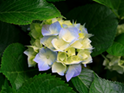 Figure 1. ….References